Klein Lauden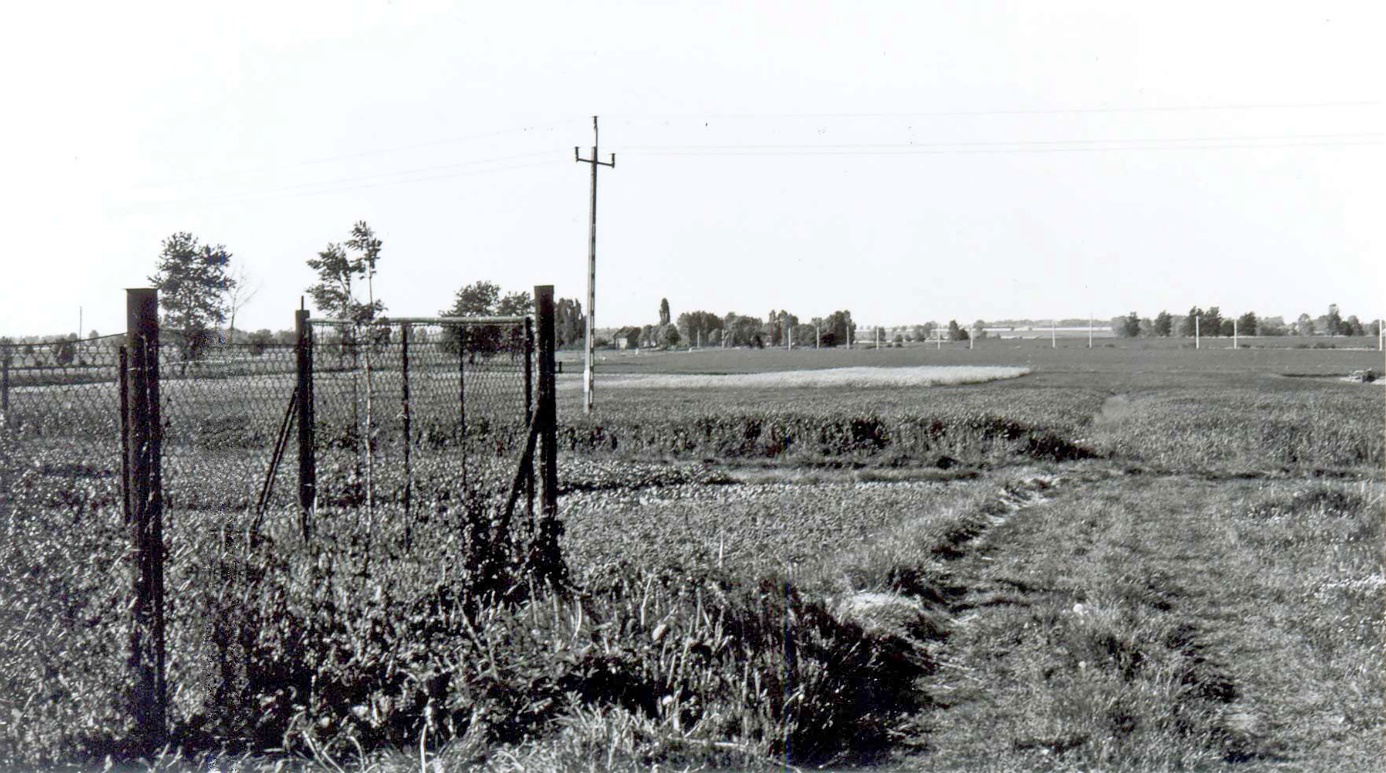 Dorflandschaft (Bahnhof Friedfelde)